ПРОЕКТ     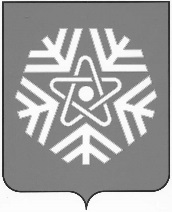 администрация  снежинского  городского  округаПОСТАНОВЛЕНИЕ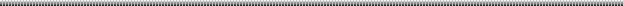 О внесении изменений в муниципальную 				Программу «Обеспечение доступным икомфортным жильем граждан Российской Федерации» в Снежинском городском округе» на 2015-2020 гг.Руководствуясь Положением «О порядке разработки, утверждения и исполнения муниципальных программ в Снежинском городском округе», утвержденным постановлением администрации Снежинского городского округа от 26.05.2016 № 671 (с изменениями от 10.10.2016 № 1352, от 28.10.2016. №1462), на основании статьи 38,39 Устава муниципального образования «Город Снежинск»ПОСТАНОВЛЯЮ:1. Внести изменения в муниципальную Программу «Обеспечение доступным и комфортным жильем граждан Российской Федерации» в Снежинском городском округе» на 2015-2020 гг., утвержденную постановлением администрации Снежинского городского округа от 05.09.2014 № 1314 (с изменениями от 04.10.2016 № 1326) (прилагаются). 2. Опубликовать настоящее постановление в газете «Известия Собрания депутатов и администрации города Снежинска».3. Контроль за выполнением настоящего постановления возложить на заместителя главы администрации Снежинского городского округа Д. С. Востротина.Глава администрацииСнежинского городского округа                         			И.И. СапрыкинСОГЛАСОВАНО:Начальник правового управления				     А.А.ВороновЗаместитель главы администрации				     Д.С.ВостротинЗаместитель главы администрации				     М.Т.ТашбулатовРуководитель МКУ «Финансовое управление	               Н.Ю.КругликСнежинского городского округа»Председатель комитета экономики				     И.М.Путинцева Начальник управления					     	     жилья и социальных программ			               Н.В.Меньшенина        Рассылка:   в дело   - 2 экз.   управление жилья - 3   управление градостроительства - 1   Комитет экономики -1   МКУ «Финансовое управление» -1   отдел бухгалтерского учета и отчетности -1   Собрание депутатов - 1   КСП -  1   Газета - 1Дигас Л.В. 26007начальник отдела жилищных субсидий ПРИЛОЖЕНИЕк постановлению администрацииСнежинского городского округаот ____________ № ______Измененияв муниципальную Программу «Обеспечение доступным и комфортным жильем граждан Российской Федерации» в Снежинском городском округе» на 2015-2020 гг.1. Внести в Паспорт Программы следующие изменения:1) раздел «Объем и источники финансирования Программы» изложить в новой редакции:«Объем финансирования Программы в 2015-2020 годах составляет 271 240 710,17* руб., в том числе:средства федерального бюджета – 6 142 949,00 руб.;средства федерального бюджета (остатки прошлых лет) – 2 549 259,35 руб.;средства областного бюджета – 16 422 591,00 руб.;средства областного бюджета (остатки прошлых лет) – 3 994 674,52 руб.;средства местного бюджета – 161 914 733,30 руб.;внебюджетные источники – 80 216 503,00 руб.Объем финансирования Программы в 2015 году – 135 782 736,94 руб., в том числе за счет средств:федерального бюджета – 2 217 751,00 руб.;	федерального бюджета (остатки прошлых лет) – 1 475 102,00 руб.;областного бюджета – 3 043 973,00 руб.;	областного бюджета (остатки прошлых лет) – 2 490 223,00 руб.;местного бюджета – 77 681 397,94;внебюджетных источников – 48 874 290,00 руб.Объем финансирования Программы в 2016 году – 114 981 172,03 руб., в том числе за счет средств:федерального бюджета – 3 925 198,00 руб.;федерального бюджета (остатки прошлых лет) – 1 074 157,35 руб.;	областного бюджета – 13 378 618,00 руб.;	областного бюджета (остатки прошлых лет) – 1 504 451,52 руб.;	местного бюджета – 63 756 534,16;внебюджетных источников – 31 342 213,00 руб.Объем финансирования Программы в 2017 году – 6 825 600,40 * руб.,в том числе за счет средств:федерального бюджета – 0 руб.;	областного бюджета – 0 руб.;	местного бюджета – 6 825 600,40 руб.;внебюджетных источников – 0 руб.Объем финансирования Программы в 2018 году – 6 825 600,40 * руб., в том числе за счет средств:федерального бюджета – 0 руб.;	областного бюджета – 0 руб.;	местного бюджета – 6 825 600,40 руб.;внебюджетных источников – 0 руб.Объем финансирования Программы в 2019 году – 6 825 600,40 * руб., в том числе за счет средств:федерального бюджета – 0 руб.;	областного бюджета – 0 руб.;	местного бюджета – 6 825 600,40 руб.;внебюджетных источников – 0 руб.Объем финансирования Программы в 2020 году – 0 * руб., в том числе за счет средств:федерального бюджета – 0 руб.;	областного бюджета – 0 руб.;	местного бюджета – 0 руб.;внебюджетных источников – 0 руб.* Объем финансирования Программы указан справочно, исходя из потребности, и уточняется исходя из объема софинансирования из федерального и областного бюджетов и возможностей местного бюджета».	2. Пункт 5.3. главы V «Ресурсное обеспечение Программы» изложить в новой редакции:«5.3. Финансово-экономическое обоснование Программы рассмотрено в каждой подпрограмме.Общий объем финансирования Программы в 2015–2020 годах –  271 240 710,17* руб., в том числе:средства федерального бюджета – 6 142 949,00 руб.;средства федерального бюджета (остатки прошлых лет) – 2 549 259,35 руб.;средства областного бюджета – 16 422 591,00 руб.;средства областного бюджета (остатки прошлых лет) – 3 994 674,52 руб.;средства местного бюджета – 161 914 733,30 руб.;внебюджетные источники – 80 216 503,00 руб.* Объем финансирования Программы указан справочно, исходя из потребности, и уточняется исходя из объема софинансирования из федерального и областного бюджетов и возможностей местного бюджета».3. Внести в подпрограмму «Оказание молодым семьям государственной поддержки для улучшения жилищных условий в городе Снежинске» следующие изменения:1) раздел «Объем и источники финансирования подпрограммы» Паспорта подпрограммы изложить в новой редакции:	«Общий объем финансирования подпрограммы в 2015–2020 годах – 93 609 512,20***руб., в том числе за счет средств:федерального бюджета* – 6 142 949,00 руб.;федерального бюджета (остатки прошлых лет) – 2 549 259,35 руб.;областного бюджета** – 6 422 591,00 руб.;	областного бюджета (остатки прошлых лет) – 3 994 674,52 руб.;местного бюджета*** – 24 688 535,33 руб.;внебюджетных источников – 49 811 503,00 руб.Объем финансирования в 2015 году – 43 045 339,00 руб., в том числе за счет средств:федерального бюджета – 2 217 751,00 руб.;федерального бюджета (остатки прошлых лет) – 1 475 102,00 руб.;областного бюджета – 3 043 973,00 руб.;	областного бюджета (остатки прошлых лет) – 2 490 223,00 руб.;местного бюджета – 5 214 000,00 руб.;внебюджетных источников – 28 604 290,00 руб.Объем финансирования в 2016 году – 36 503 529,00 руб., в том числе за счет средств:федерального бюджета – 3 925 198,00 руб.;федерального бюджета (остатки прошлых лет) – 1 074 157,35 руб.;областного бюджета – 3 378 618,00 руб.;областного бюджета (остатки прошлых лет) – 1 504 451,52 руб.;местного бюджета – 5 413 891,13 руб.;внебюджетных источников – 21 207 213,00 руб.Объем финансирования в 2017 году – 4 686 881,40,00 руб., в том числе за счет средств:федерального бюджета – 0 руб.;областного бюджета – 0 руб.;местного бюджета – 4 686 881,40,00 *** руб.;внебюджетных источников – 0 руб.Объем финансирования в 2018 году – 4 686 881,40,00 руб., в том числе за счет средств:федерального бюджета – 0 руб.;областного бюджета – 0 руб.;местного бюджета – 4 686 881,40,00 *** руб.;внебюджетных источников – 0 руб.Объем финансирования в 2019 году – 4 686 881,40,00 руб., в том числе за счет средств:федерального бюджета – 0 руб.;областного бюджета – 0 руб.;местного бюджета – 4 686 881,40,00 *** руб.;внебюджетных источников – 0 руб.Объем финансирования в 2020 году – 0 руб., в том числе за счет средств:федерального бюджета – 0 руб.;областного бюджета – 0 руб.;местного бюджета – 0 *** руб.;внебюджетных источников – 0 руб.* Выделение средств из федерального бюджета производится после проведения конкурса по отбору субъектов Российской Федерации на участие в подпрограмме «Обеспечение жильем молодых семей» федеральной целевой программы «Жилище» на 2011-2015 годы, утвержденной постановлением Правительства Российской Федерации от 17.12.2010 № 1050 «О федеральной целевой программе «Жилище» на 2011-2015 годы».** Объем финансирования корректируется с учетом возможностей областного бюджета на текущий финансовый год.*** Объем финансирования подпрограммы указан справочно, исходя из потребности, и уточняется исходя из объема софинансирования из федерального и областного бюджетов и возможностей местного бюджета».	2) раздел «Важнейшие целевые индикаторы и показатели» Паспорта подпрограммы изложить в новой редакции:«Количество молодых семей, получивших социальные выплаты на приобретение (строительство) жилья – 104 семей, в том числе по годам:2015 году – 11 семей; 2016 году – 18 семей;2017 году – 25 семей; 2018 году – 25 семей;2019 году – 25 семей; 2020 году – 0 семей».	3) Первый абзац раздела «Ожидаемые конечные результаты реализации подпрограммы» Паспорта подпрограммы изложить в новой редакции:«- Обеспечение жильем 104 молодых семьи;».	4) абзац 8 пункта 5 главы IV «Ресурсное обеспечение подпрограммы» изложить в новой редакции:	«Общий объем финансирования подпрограммы в 2015–2020 годах – 93 609 512,20* руб., в том числе за счет средств:федерального бюджета – 6 142 949,00 руб.;федерального бюджета (остатки прошлых лет) – 2 549 259,35 руб.;областного бюджета – 6 422 591,00 руб.;	областного бюджета (остатки прошлых лет) – 3 994 674,52 руб.;местного бюджета – 24 688 535,33 руб.внебюджетных источников – 49 811 503,00 руб.* Объем финансирования подпрограммы указан справочно, исходя из потребности, и уточняется исходя из объема софинансирования из федерального и областного бюджетов и возможностей местного бюджета».4. Внести в подпрограмму «Развитие системы ипотечного жилищного кредитования» следующие изменения:1) раздел «Объем и источники финансирования подпрограммы» Паспорта подпрограммы изложить в новой редакции:	«Общий объем финансирования подпрограммы в 2015-2020 годах – 41 414 889,10 *руб., в том числе:	местный бюджет – 11 009 889,10 руб.;внебюджетные источники – 30 405 000,00 руб.	Объем финансирования в 2015 году – 22 656 606,50 руб., в том числе:	местный бюджет – 2 386 606,50 руб.;	внебюджетные источники – 20 270 000,00 руб.	Объем финансирования в 2016 году – 12 342 125,60 руб., в том числе:	местный бюджет – 2 207 125,60 руб.;	внебюджетные источники – 10 135 000,00 руб.	Объем финансирования в 2017 году – 2 138 719,00 *руб., в том числе:	местный бюджет – 2 138 719,00 руб.;	внебюджетные источники –0 руб.Объем финансирования в 2018 году – 2 138 719,00 *руб., в том числе:	местный бюджет – 2 138 719,00 руб.;	внебюджетные источники – 0 руб.Объем финансирования в 2019 году – 2 138 719,00 *руб., в том числе:	местный бюджет – 2 138 719,00 руб.;	внебюджетные источники – 0 руб.Объем финансирования в 2020 году – 0 *руб., в том числе:	местный бюджет –0 руб.;	внебюджетные источники – 0 руб.	* Объем финансирования подпрограммы указан справочно, исходя из потребности, и уточняется исходя из возможностей местного бюджета.».2) пункт 11 главы V «Ресурсное обеспечение подпрограммы» изложить в новой редакции:«11. Общий объем финансирования подпрограммы на 2015-2020 годы составляет – 41 414 889,10 * руб., в том числе за счет средств:	местного бюджета – 11 009 889,10 руб.;внебюджетных источников – 30 405 000,00 руб.* Объем финансирования подпрограммы указан справочно, исходя из потребности, и уточняется исходя из возможностей местного бюджета.».3) приложение 1 к подпрограмме «Перечень основных мероприятий и объемы финансирования подпрограммы» изложить в новой редакции (прилагается).ПРИЛОЖЕНИЕ 1 к подпрограмме «Развитие системы ипотечного жилищного кредитования»Перечень 
основных мероприятий и объемы финансирования подпрограммыот№№п/пНаименование мероприятийИсточник финансиро-ванияФинансовые затраты в действующих ценахсоответствующих лет, рублейФинансовые затраты в действующих ценахсоответствующих лет, рублейФинансовые затраты в действующих ценахсоответствующих лет, рублейФинансовые затраты в действующих ценахсоответствующих лет, рублейФинансовые затраты в действующих ценахсоответствующих лет, рублейФинансовые затраты в действующих ценахсоответствующих лет, рублейФинансовые затраты в действующих ценахсоответствующих лет, рублейИсполнитель мероприятийСвязь с индикаторами реализации Программы (подпрограммы) (№ показателя)Связь с индикаторами реализации Программы (подпрограммы) (№ показателя)Связь с индикаторами реализации Программы (подпрограммы) (№ показателя)Ссылка на НПА, о соответствии расходного обязательства полномочиям Снежинского городского округа№п/пНаименование мероприятийИсточник финансиро-ваниявсего на период реализации под-программы                                    в том числе по годам                                    в том числе по годам                                    в том числе по годам                                    в том числе по годам                                    в том числе по годам                                    в том числе по годамИсполнитель мероприятийСвязь с индикаторами реализации Программы (подпрограммы) (№ показателя)Связь с индикаторами реализации Программы (подпрограммы) (№ показателя)Связь с индикаторами реализации Программы (подпрограммы) (№ показателя)Ссылка на НПА, о соответствии расходного обязательства полномочиям Снежинского городского округа№п/пНаименование мероприятийИсточник финансиро-ваниявсего на период реализации под-программы201520162017201820192020Связь с индикаторами реализации Программы (подпрограммы) (№ показателя)Связь с индикаторами реализации Программы (подпрограммы) (№ показателя)Связь с индикаторами реализации Программы (подпрограммы) (№ показателя)Ссылка на НПА, о соответствии расходного обязательства полномочиям Снежинского городского округа1234567891011121212131.Финансирование подпрограммы в целомвсегов том числе:41 414 889,1022 656 606,512 342 125,62 138 719,002 138 719,002 138 719,000Закон № 131-ФЗ ст.161.Финансирование подпрограммы в целомобластной бюджет0000000Закон № 131-ФЗ ст.161.Финансирование подпрограммы в целомместный бюджет11 009 889,102 386 606,502 207 125,602 138 719,002 138 719,002 138 719,000Закон № 131-ФЗ ст.161.Финансирование подпрограммы в целомсобствен-ные и заемные средства граждан30 405 000,0020 270 000,010 135 000,00000Закон № 131-ФЗ ст.16Организационные мероприятияОрганизационные мероприятияОрганизационные мероприятияОрганизационные мероприятияОрганизационные мероприятияОрганизационные мероприятияОрганизационные мероприятияОрганизационные мероприятияОрганизационные мероприятияОрганизационные мероприятияОрганизационные мероприятияОрганизационные мероприятия2.Проведение информационно-разъяснительной работы среди населения______--Министерство строительства, инфраструктуры Челябинской области, администрация Снежинского городского округаЗакон № 131-ФЗ ст.16 3.Организация учета граждан, стоявших в списках нуждающихся в жилых помещениях в администрации Снежинского городского округа и приобретших (построивших) жилье с использованием жилищных кредитов (займов)--------Администрация Снежинского городского округа Снежинска, Министерство строительтва и инфраструктуры Челябинской областиЗакон № 131- ФЗ ст.16 4.Развитие механизма эффективного взаимодействия всех участников рынка ипотечных жилищных кредитов--------ОАО «Южно-Уральская Корпорация жилищного строительства и ипотеки»Закон № 131-ФЗ ст.165.Исполнение обязательств муниципалитета перед участниками 2006-2010 годов по заключенным договорам – заключение соглашений--------Администрация Снежинского городского округаЗакон № 131-ФЗ ст.16                                                                                     Финансово-экономические мероприятия                                                                                     Финансово-экономические мероприятия                                                                                     Финансово-экономические мероприятия                                                                                     Финансово-экономические мероприятия                                                                                     Финансово-экономические мероприятия                                                                                     Финансово-экономические мероприятия                                                                                     Финансово-экономические мероприятия                                                                                     Финансово-экономические мероприятия                                                                                     Финансово-экономические мероприятия                                                                                     Финансово-экономические мероприятия                                                                                     Финансово-экономические мероприятия                                                                                     Финансово-экономические мероприятия6.Предоставление социальных выплат гражданам, признанным нуждающимися в жилых помещениях, и приобретение (строительство) ими жилых помещений с использованием ипотечных жилищных кредитоввсегов том числе:0000000Администрация Снежинского городского округа111Закон № 131-ФЗ ст.166.Предоставление социальных выплат гражданам, признанным нуждающимися в жилых помещениях, и приобретение (строительство) ими жилых помещений с использованием ипотечных жилищных кредитовобластной бюджет0000000Администрация Снежинского городского округа111Закон № 131-ФЗ ст.166.Предоставление социальных выплат гражданам, признанным нуждающимися в жилых помещениях, и приобретение (строительство) ими жилых помещений с использованием ипотечных жилищных кредитовместный бюджет0000000Администрация Снежинского городского округа111Закон № 131-ФЗ ст.167.Исполнение обязательств муниципалитета перед участниками 2006 – 2010 годов по заключенным договорамместный бюджет11 009 889,102 386 606,502 207 125,602 138 719,002 138 719,002 138 719,000Администрация Снежинского городского округа222Закон № 131-ФЗ ст.168.Приобретение(строительство) жилых помещений гражданами Челябинской области с использованием ипотечных жилищных кредитовсобственные и заемные средства граждан30 405 000,0020 270 00010 135 0000000Граждане Снежинского городского округа, ОАО «Южно-Уральская Корпорация жилищного строительства и ипотеки», банки (кредитные организации)222Закон № 131-ФЗ ст.16